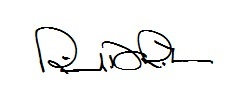 Date of Hearing: 06/19/2023                 _______________________________________________, ChairDate of Hearing: 06/19/2023                 _______________________________________________, ChairDate of Hearing: 06/19/2023                 _______________________________________________, ChairBILL NO. AB 502AB 633AB 826AB 996ACTION VOTED ON Do passDo pass and re-refer to the Committee on AppropriationsDo pass and re-refer to the Committee on Appropriations with the recommendation: To consent calendarDo pass and re-refer to the Committee on AppropriationsACTION VOTED ON Do passDo pass and re-refer to the Committee on AppropriationsDo pass and re-refer to the Committee on Appropriations with the recommendation: To consent calendarDo pass and re-refer to the Committee on AppropriationsACTION VOTED ON Do passDo pass and re-refer to the Committee on AppropriationsDo pass and re-refer to the Committee on Appropriations with the recommendation: To consent calendarDo pass and re-refer to the Committee on AppropriationsACTION VOTED ON Do passDo pass and re-refer to the Committee on AppropriationsDo pass and re-refer to the Committee on Appropriations with the recommendation: To consent calendarDo pass and re-refer to the Committee on AppropriationsACTION VOTED ON Do passDo pass and re-refer to the Committee on AppropriationsDo pass and re-refer to the Committee on Appropriations with the recommendation: To consent calendarDo pass and re-refer to the Committee on AppropriationsACTION VOTED ON Do passDo pass and re-refer to the Committee on AppropriationsDo pass and re-refer to the Committee on Appropriations with the recommendation: To consent calendarDo pass and re-refer to the Committee on AppropriationsACTION VOTED ON Do passDo pass and re-refer to the Committee on AppropriationsDo pass and re-refer to the Committee on Appropriations with the recommendation: To consent calendarDo pass and re-refer to the Committee on AppropriationsACTION VOTED ON Do passDo pass and re-refer to the Committee on AppropriationsDo pass and re-refer to the Committee on Appropriations with the recommendation: To consent calendarDo pass and re-refer to the Committee on Appropriations  Aye  :  No   Aye  :  No   Aye  :  No   Aye  :  No Roth, Chair X   :   X   :   X   :   X   :   Nguyen, V. Chair X   :   X   :   X   :   X   :   Alvarado-GilX   :   X   :   X   :   X   :   ArchuletaX   :   X   :   X   :   X   :   AshbyX   :   X   :   X   :   X   :   BeckerDoddX   :   X   :   X   :   X   :   EggmanX   :   X   :   X   :   GlazerX   :   X   :   X   :   X   :   NielloX   :   X   :   X   :   X   :   Smallwood-CuevasX   :   X   :   X   :   X   :   WahabX   :   X   :   X   :   X   :   WilkX   :   X   :   X   :   X   :   Ayes  : 12Ayes  : 12Ayes  : 12Ayes  : 11Noes  : 0Noes  : 0Noes  : 0Noes  : 0BILL NO. AB 1109AB 1204AB 1210AB 1244ACTION VOTED ON Do passDo pass and re-refer to the Committee on Labor, Public Employment and Retirement Do pass and re-refer to the Committee on JudiciaryDo pass as amended and re-refer to the Committee on AppropriationsACTION VOTED ON Do passDo pass and re-refer to the Committee on Labor, Public Employment and Retirement Do pass and re-refer to the Committee on JudiciaryDo pass as amended and re-refer to the Committee on AppropriationsACTION VOTED ON Do passDo pass and re-refer to the Committee on Labor, Public Employment and Retirement Do pass and re-refer to the Committee on JudiciaryDo pass as amended and re-refer to the Committee on AppropriationsACTION VOTED ON Do passDo pass and re-refer to the Committee on Labor, Public Employment and Retirement Do pass and re-refer to the Committee on JudiciaryDo pass as amended and re-refer to the Committee on AppropriationsACTION VOTED ON Do passDo pass and re-refer to the Committee on Labor, Public Employment and Retirement Do pass and re-refer to the Committee on JudiciaryDo pass as amended and re-refer to the Committee on AppropriationsACTION VOTED ON Do passDo pass and re-refer to the Committee on Labor, Public Employment and Retirement Do pass and re-refer to the Committee on JudiciaryDo pass as amended and re-refer to the Committee on AppropriationsACTION VOTED ON Do passDo pass and re-refer to the Committee on Labor, Public Employment and Retirement Do pass and re-refer to the Committee on JudiciaryDo pass as amended and re-refer to the Committee on AppropriationsACTION VOTED ON Do passDo pass and re-refer to the Committee on Labor, Public Employment and Retirement Do pass and re-refer to the Committee on JudiciaryDo pass as amended and re-refer to the Committee on Appropriations  Aye  :  No   Aye  :  No   Aye  :  No   Aye  :  No Roth, Chair X   :   X   :   X   :   X   :   Nguyen, V. Chair X   :   X   :   Alvarado-GilX   :   X   :   X   :   X   :   ArchuletaX   :   X   :   X   :   X   :   AshbyX   :   X   :   X   :   X   :   BeckerDoddX   :   X   :   X   :   X   :   EggmanX   :   X   :   X   :   X   :   GlazerX   :   X   :   X   :   X   :   NielloX   :   X   :   X   :   Smallwood-CuevasX   :   X   :   X   :   X   :   WahabX   :   X   :   X   :   X   :   WilkX   :        :   X X   :   Ayes  : 12Ayes  : 9Ayes  : 12Ayes  : 10Noes  : 0Noes  : 1Noes  : 0Noes  : 0BILL NO. AB 1646AB 1707AB 1741ACTION VOTED ON Do pass and re-refer to the Committee on AppropriationsDo pass and re-refer to the Committee on JudiciaryDo pass and re-refer to the Committee on AppropriationsACTION VOTED ON Do pass and re-refer to the Committee on AppropriationsDo pass and re-refer to the Committee on JudiciaryDo pass and re-refer to the Committee on AppropriationsACTION VOTED ON Do pass and re-refer to the Committee on AppropriationsDo pass and re-refer to the Committee on JudiciaryDo pass and re-refer to the Committee on AppropriationsACTION VOTED ON Do pass and re-refer to the Committee on AppropriationsDo pass and re-refer to the Committee on JudiciaryDo pass and re-refer to the Committee on AppropriationsACTION VOTED ON Do pass and re-refer to the Committee on AppropriationsDo pass and re-refer to the Committee on JudiciaryDo pass and re-refer to the Committee on AppropriationsACTION VOTED ON Do pass and re-refer to the Committee on AppropriationsDo pass and re-refer to the Committee on JudiciaryDo pass and re-refer to the Committee on AppropriationsACTION VOTED ON Do pass and re-refer to the Committee on AppropriationsDo pass and re-refer to the Committee on JudiciaryDo pass and re-refer to the Committee on AppropriationsACTION VOTED ON Do pass and re-refer to the Committee on AppropriationsDo pass and re-refer to the Committee on JudiciaryDo pass and re-refer to the Committee on Appropriations  Aye  :  No   Aye  :  No   Aye  :  No   Aye  :  No Roth, Chair X   :   X   :   X   :   Nguyen, V. Chair      :   X X   :   Alvarado-GilX   :   X   :   X   :   ArchuletaX   :   X   :   X   :   AshbyX   :   X   :   X   :   BeckerDoddX   :   X   :   X   :   EggmanX   :   X   :   X   :   GlazerX   :   X   :   X   :   Niello     :   X      :   X X   :   Smallwood-CuevasX   :   X   :   WahabX   :   X   :   Wilk     :   X X   :   Ayes  : 9Ayes  : 9Ayes  : 10Ayes  : 0Noes  : 3Noes  : 1Noes  : 0Noes  : 0